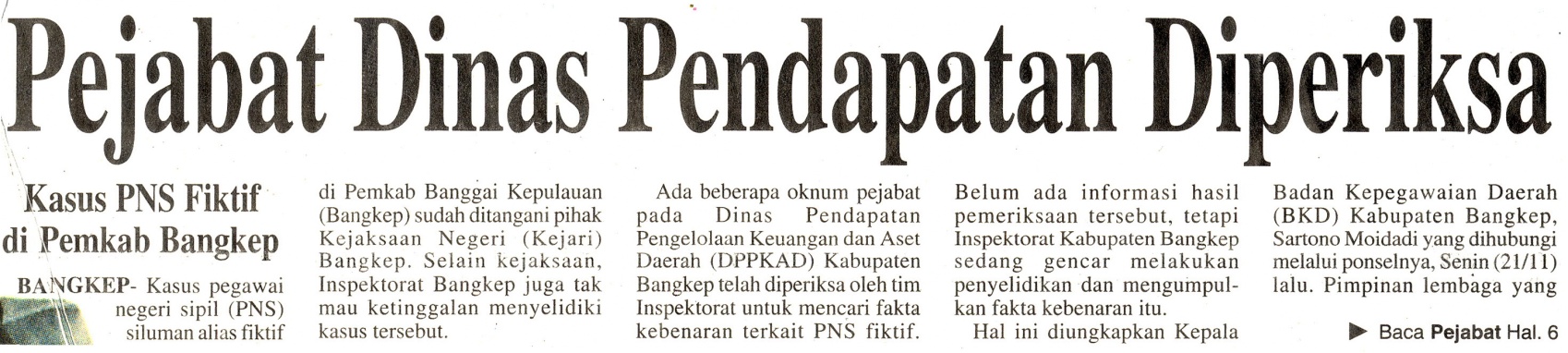 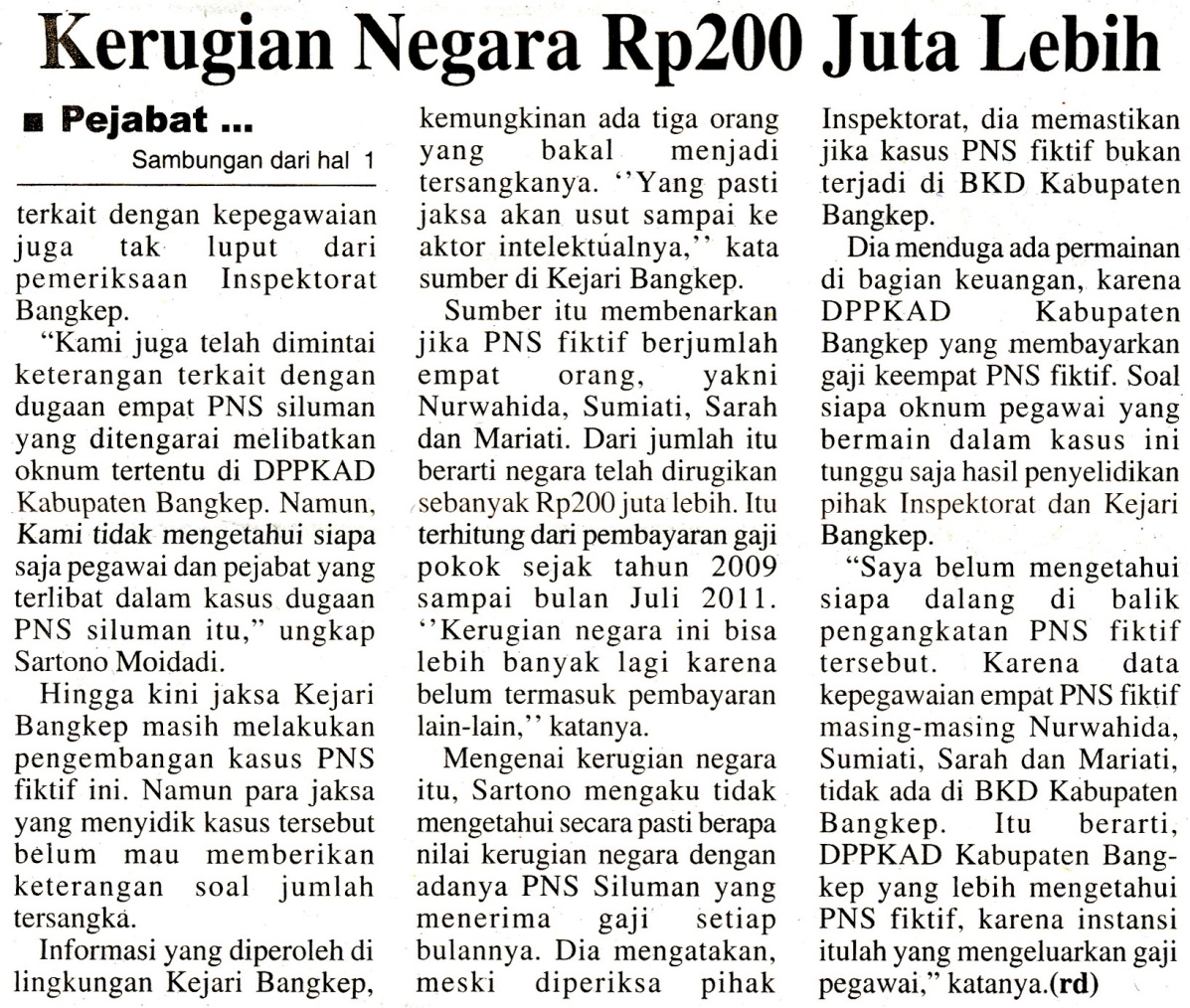 Harian:Radar SultengKasubaudSulteng  IIHari, tanggal:Rabu, 23 November  2011KasubaudSulteng  IIKeterangan:Halaman 1 Kolom 2-6; halaman 6 kolom 1-3KasubaudSulteng  IIEntitas:Kabupaten Banggai KepulauanKasubaudSulteng  II